С. Тээли					№ 88			                «21» февраля 2018гОб утверждении Положения о сохранении и развитии сакральных мест на территории Бай-Тайгинского кожууна	В целях усиления мер по защите сакральных территорий (мест) на территории Бай-Тайгинского кожууна, сохранению традиций, обычаев, обрядов – основных видов объектов нематериального культурного наследия в Бай-Тайгинском кожууне, Хурал представителей муниципального района «Бай-Тайгинский кожуун Республики Тыва» РЕШИЛ:1. Утвердить Положение «О сохранении и развитии сакральных мест на территории Бай-Тайгинского кожууна» (приложение 1);2. Рекомендовать органам местного самоуправления Бай-Тайгинского кожууна: 2.1  Разработать и осуществлять мероприятия по обеспечению сохранности сакральных мест на территории Бай-Тайгинского кожууна (далее - сакральные места), расположенных на территории соответствующего муниципального образования в пределах полномочий, установленных законодательством Российской Федерации; 2.2  Ежегодно информировать Администрацию Бай-Тайгинского кожууна о фактическом состоянии сакральных мест, об обстоятельствах, которые могут повлечь нарушение целостности сакральных мест, о фактах нарушения целостности сакральных мест, расположенных на территории соответствующего муниципального образования.3. Администрации муниципального района «Бай-Тайгинский кожуун РТ» официально опубликовать настоящее решение в газете «Бай-Тайга» и разместить на интернет-сайте.Глава – Председатель Хурала представителей муниципального района «Бай-Тайгинский кожуун Республики Тыва»									      С. СалчакПриложение 1 к решению Хурала представителей муниципального района«Бай-Тайгинский кожуун Республики Тыва»от «21» февраля 2018 г. № 88ПОЛОЖЕНИЕ«О сохранении и развитии сакральных мест на территории Бай-Тайгинского кожууна» I. Общие положения1.1 Сакральные места Бай-Тайгинского кожууна - почитаемые в народе элементы ландшафта (горы, перевалы, пересечения дорог, реки, озера, деревья, целебные источники, святилища, места религиозных обрядовых молений и исторических событий, родовые территории),  природно- культовые объекты (культовые сооружения и места скопления археологических памятников - петроглифы, курганы, каменные изваяния), являющиеся компонентами традиций, обычаев, обрядов, унаследованных местным населением Бай-Тайгинского кожууна от своих предков. II. Цели и задачи сохранения и развития сакральных мест Бай-Тайгинского кожууна 2.1  Целью сохранения и развития сакральных мест Бай-Тайгинского кожууна (далее - сакральные места) является защита сакральных мест, сохранение традиций, обычаев, обрядов местного населения Бай-Тайгинского кожууна. 2.2. Задачами сохранения и развития сакральных мест являются: 1) соблюдение физическими, юридическими лицами требований по сохранению сакрального места при пользовании сакральным местом; 2) сохранение традиционно сложившейся самобытной культуры местного населения Бай-Тайгинского кожууна; 3) вовлечение местного населения Бай-Тайгинского кожууна в дело охраны окружающей среды, сохранения и развития культуры; 4) духовно-экологическое просвещение, образование и воспитание населения Бай-Тайгинского кожууна; 5) развитие традиционных форм природопользования на основе духовно-культурного наследия населения Бай-Тайгинского кожууна; 6) осуществление мониторинга сакральных мест; 7) восстановление и благоустройство сакральных мест, целостность которых нарушена; 8) ограничение коммерческого использования сакральных мест; 9) ограничение вмешательства в естественное состояние сакральных мест;10) присвоение статуса сакральных мест; 11) картирование сакральных мест. III. Режим охраны и использования сакральных мест Бай-Тайгинского кожууна 3.1. Каждая территория сакрального места с учетом природных, духовно- мировоззренческих и историко-культурных особенностей по решению Администрации Бай-Тайгинского кожууна, на территории которого находится сакральное место, относится к территории с одним из следующих режимов охраны и использования сакральных мест: 1) зона «заповедный режим (А)», в пределах которой недопустимо любое хозяйственное и рекреационное использование территории, проводятся только традиционные обрядово-ритуальные действия и посещения; 2) зона «ограниченный режим пользования (Б)» обеспечивает условия сохранения сакрального места, в пределах которого допускаются традиционные обрядово-ритуальные действия, посещения и ограниченное ведение хозяйствования (выпас скота); 3) зона «развития (В)» обеспечивает условия сохранения сакрального места, в пределах которой допускается ведение регулируемой экскурсионной деятельности и традиционного вида хозяйствования с соблюдением требований по сохранению сакрального места. 3.2. Требования режимов охраны и использования сакральных мест подлежат соблюдению собственниками, владельцами и пользователями земельных участков, расположенных в пределах границ сакральных мест. IV. Ограничения различных видов деятельности на территории сакральных мест Бай-Тайгинского кожууна 4.1. На территории сакрального места запрещается любая деятельность, которая может нанести ущерб сакральному месту, в том числе: - деятельность, влекущая к невосстановимым нарушениям почвенного покрова и геологических обнажений; - деятельность, влекущая за собой необратимые изменения гидрологического режима; коммерческая и промышленная вырубка лесов, заготовка дикорастущих растений (в том числе в лечебных целях); - деятельность, влекущая нарушение естественных условий обитания растительного и животного мира;  - организация массовых спортивных и зрелищных мероприятий, организация мест отдыха временного характера для туристов; - вывоз с территории сакральных мест предметов культового поклонения. ХУРАЛ ПРЕДСТАВИТЕЛЕЙ МУНИЦИПАЛЬНОГО РАЙОНА «БАЙ-ТАЙГИНСКИЙ КОЖУУН БАЙ-ТАЙГИНСКОГО КОЖУУНА»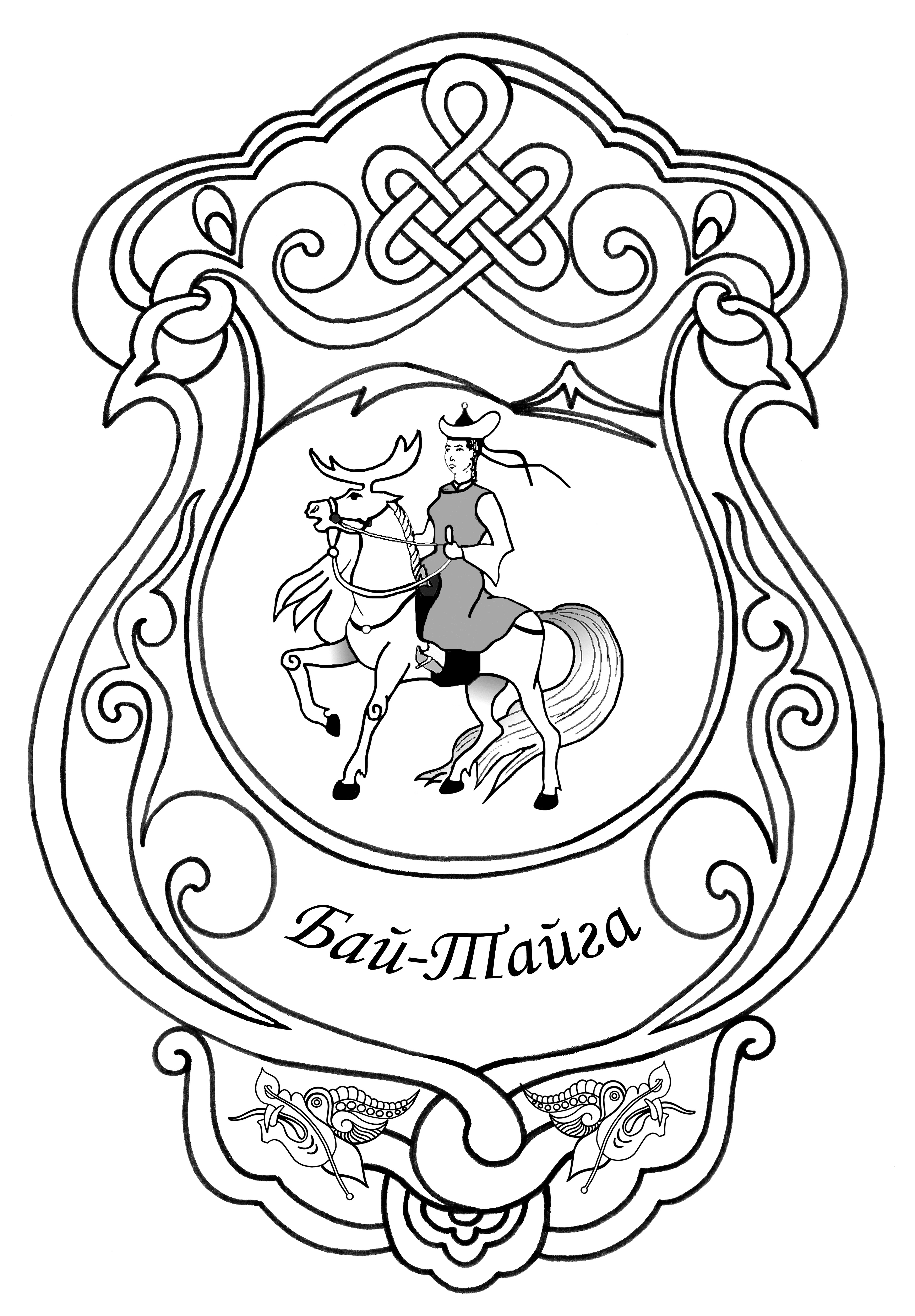 «ТЫВА РЕСПУБЛИКАНЫН БАЙ-ТАЙГА КОЖУУНУ» МУНИЦИПАЛДЫГ РАЙОННУН ТОЛЭЭЛЕКЧИЛЕР ХУРАЛЫРЕШЕНИЕШИИТПИРРЕШЕНИЕШИИТПИРРЕШЕНИЕШИИТПИРРЕШЕНИЕШИИТПИРРЕШЕНИЕШИИТПИР